Уважаемые заявители!Вы можете оплатить услуги по технологическому присоединению следующими способами:- произвести оплату он-лайн через сайт https://tp.es-sakh.su/ (в данный момент модуль работает в тестовом режиме)    Описание процесса передачи данныхДля осуществления платежа (оплаты покупки) Вы будете перенаправлены на платежный шлюз ПАО "Сбербанк России" для ввода реквизитов Вашей карты. Пожалуйста, приготовьте Вашу пластиковую карту заранее. Соединение с платежным шлюзом и передача информации осуществляется в защищенном режиме с использованием протокола шифрования SSL.В случае если Ваш банк поддерживает технологию безопасного проведения интернет-платежей Verified By Visa или MasterCard Secure Code для проведения платежа также может потребоваться ввод специального пароля. Способы и возможность получения паролей для совершения интернет-платежей Вы можете уточнить в банке, выпустившем карту.Настоящий сайт поддерживает 256-битное шифрование. Конфиденциальность сообщаемой персональной информации обеспечивается ПАО "Сбербанк России". Введенная информация не будет предоставлена третьим лицам за исключением случаев, предусмотренных законодательством РФ. Проведение платежей по банковским картам осуществляется в строгом соответствии с требованиями платежных систем Visa Int. и MasterCard Europe Sprl.Безопасность платежей обеспечивается с помощью Банка-эквайера - ПАО "Сбербанк России", функционирующего на основе современных протоколов и технологий, разработанных платежными системами МИР, Visa International и Mastercard Worldwide (3D-Secure: Verified by VISA, Mastercard SecureCode, MirAccept). Обработка полученных конфиденциальных данных Держателя карты производится в процессинговом центре Банка, сертифицированного по стандарту PCI DSS. Безопасность передаваемой информации обеспечивается с помощью современных протоколов обеспечения безопасности в сети Интернет.В рамках технологии интернет-эквайринга возврат денежных средств возможен исключительно по реквизитам банковской карты с которой проводилась оплата.- скачать счет на оплату из раздела личного кабинета «Заявка ТП» и оплатить его в ближайшем отделении банка или кассе нашего предприятия.Согласно внесенных изменений в Правила технологического присоединения энергопринимающих устройств потребителей электрической энергии, объектов по производству электрической энергии, а также объектов электросетевого хозяйства, принадлежащих сетевым организациям и иным лицам, к электрическим сетям (утв. постановление Правительства РФ от 27.12.2004 № 861) для категорий заявителей:- юридические лица или индивидуальные предприниматели в целях технологического присоединения по второй или третьей категории надежности энергопринимающих устройств, максимальная мощность которых составляет до 150 кВт включительно (с учетом ранее присоединенных в данной точке присоединения энергопринимающих устройств);- физические лица в целях технологического присоединения энергопринимающих устройств, максимальная мощность которых составляет до 15 кВт включительно (с учетом ранее присоединенных в данной точке присоединения энергопринимающих устройств), которые используются для бытовых и иных нужд, не связанных с осуществлением предпринимательской деятельности, и электроснабжение которых предусматривается по одному источникуРеквизиты МУП "Электросервис"Юридический адрес:693004, Сахалинская обл., г. Южно-Сахалинск, ул. Ленина 378-аБанк: Филиал "Центральный" Банка ВТБ (ПАО) в г. МосквеБИК: 044525411к/с: 30101810145250000411р/с: 40702810208020009601ИНН: 6501238703; КПП: 650101001ОГРН: 1116501003585Тел. (4242) 73-92-43, 23-63-86.e-mail: mup@es-sakh.su, es_lawyer@mail.ruДиректор: Буров Валерий БорисовичДоговор на технологическое присоединение считается заключенным со дня оплаты заявителем счета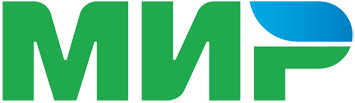 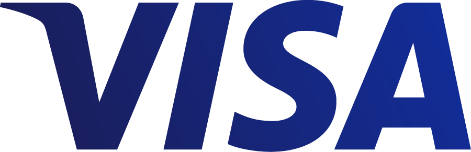 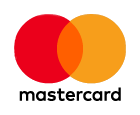 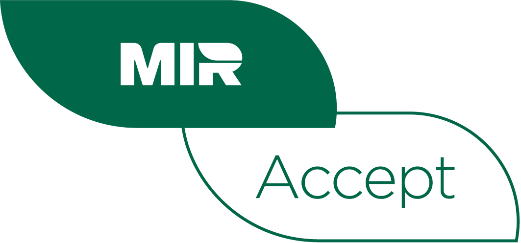 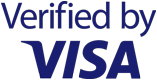 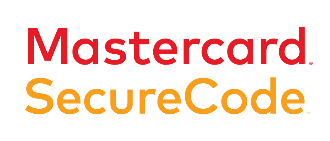 